BMW ConnectedDrive 2012. 
Indice.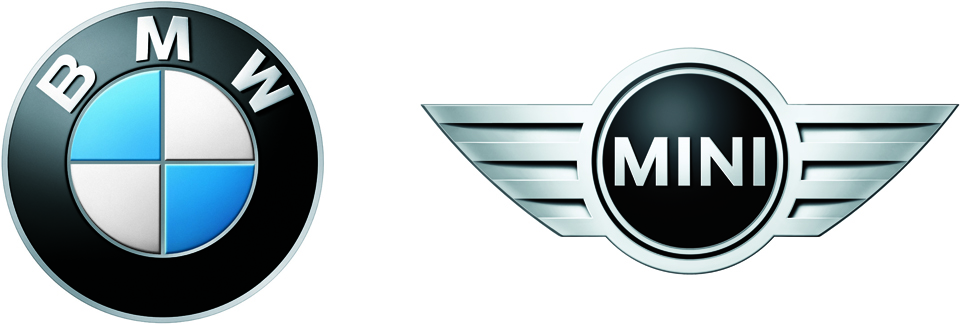 1.	Una nuova pietra miliare della mobilità in rete. 	 22.	La nuova generazione del sistema di navigazione 
BMW Professional. 2.1	Terza dimensione di visualizzazione e comandi. 	 32.2	Nuove strade per la navigazione. 	 42.3	Funzioni di ufficio mobile: collegamento contemporaneo di due telefoni e calendario ottimizzato. 	 72.4	Multimedia: più musica, più preferiti e funzioni radio ampliate. 	 83.	BMW iDrive Touch Controller: 
comando con la punta delle dita. 	 94.	Il BMW Car Hotspot LTE è il primo sistema a trasferire alla strada la tecnologia internet ad alta velocità. 	 115.	Funzione di dettato. 	 136.	3rd-party-apps – “BMW ready”. 	 161.	Una nuova pietra miliare della mobilità in rete.Da molti anni BMW ConnectedDrive definisce il benchmark nel campo del collegamento in rete dell’automobile; BMW ConnectedDrive è un simbolo di tecnologie e concetti futuristici per l’autovettura che offrono al cliente il massimo valore aggiunto. Le nuove funzioni sono un’ulteriore pietra miliare nella storia di successo di BMW ConnectedDrive e sottolineano la determinazione del BMW Group di difendere la propria posizione di leader a livello d’innovazioni.La nuova generazione del sistema di navigazione BMW Professional: potente ed affascinante come mai finora. Realizzata in un design interamente in 3D, con un concetto di visualizzazione rivisitato e numerose funzioni supplementari di navigazione, di ufficio mobile e di multimedia.Funzione di dettato con riconoscimento di testo formulato liberamente. Grazie al comando vocale, per la prima volta il conducente può comporre dei brevi testi di e-mail oppure di sms anche durante la guida. La registrazione di appunti vocali con successivo invio per e-mail garantisce che nessun pensiero importante vada perduto.BMW iDrive Touch Controller: completato con una superficie multitouch sensibile al tatto, il Controller permette adesso di scrivere caratteri con il dito ed, in più, di navigare e zoomare le cartine di navigazione o le pagine di internet.Lancio di un prodotto nuovo: il BMW Car Hotspot LTE assicura una generazione nuova di esperienza di internet mobile. Con questo accessorio originale il BMW Group offre come prima casa automobilistica del mondo l’internet mobile a bordo dell’automobile – in ogni vettura BMW!Integrazione di applicazioni di smartphone sviluppate da terzi: 
il Software Development Kit (SDK) del BMW Group consente d’integrare 3rd-party-apps nella logica di comando e di visualizzazione della vettura. Il guidatore dispone delle sue applicazioni preferite anche in automobile.2.	La nuova generazione del sistema 	di navigazione BMW Professional. 
2.1	Terza dimensione di visualizzazione 	e comandi. BMW fu la prima casa automobilistica del mondo ad offrire già nel 1994 per 
la BMW Serie 7 un sistema di navigazione montato fisso. Nel frattempo le funzioni dei sistemi di navigazione del BMW Group si sono moltiplicate e la guida alla destinazione rappresenta solo una delle numerose funzioni che collegano in rete il guidatore con la vettura e l’ambiente esterno. Introducendo la nuova generazione del sistema di navigazione Professional il BMW Group posa una nuova pietra miliare.La nuova generazione del sistema di navigazione BMW Professional 
affascina già a prima vista: nei comandi ottimizzati da un design nuovo le immagini visualizzate dal sistema di navigazione BMW Professional si presentano in una qualità ulteriormente migliorata, più brillanti e più nitide: le immagini appaiono in una rappresentazione fortemente ridotta su uno sfondo nero. L’illuminazione crea un’atmosfera particolare che sottolinea lo stile moderno. La nuova configurazione offre una migliore leggibilità di tutti i contenuti, così da rendere anche più semplice il comando delle varie funzioni. La composizione dei singoli menu avviene per la prima volta in spazi virtuali tridimensionali e viene calcolata in tempo reale. Il sistema ad alta velocità funziona con un processore da 1,3 GHz e un chip grafico dedicato che non consente solo lo scrolling e di sfogliare rapidamente il menu ma che elabora delle sofisticate animazioni dai passaggi dinamici che trasformano l’utilizzo in un’esperienza emozionante.La nuova generazione del sistema di navigazione BMW Professional 
ha conservato intenzionalmente la guida di menu nota dai sistemi 
precedenti. Delle nuove funzioni potenziano il sistema, rivalutando ulteriormente l’esperienza per il cliente. La rappresentazione dei vari livelli 
di menu è stata completata della dimensione spaziale. Quando il cliente seleziona dei sottomenu, questi entrano nell’immagine dinamicamente dal lato destro del display, mentre il menu principale si sposta verso sinistra e scende in secondo piano restando pur sempre visibile. L’utente ottiene così non solo una risposta a livello tattile ma anche un feedback visivo diretto sulla sua interazione con la vettura che gli consente di verificare allo schermo la sua posizione momentanea all’interno del menu.2.2	Nuove strade per la navigazione.Oltre alla rappresentazione a menu sono state rivisitate anche le visualizzazioni della guida alla destinazione e le rappresentazioni cartografiche della funzione di navigazione ed ampliate con nuove possibilità d’interazione. Per esempio, lo splitscreen nel display d’informazione centrale offre delle nuove funzioni di visualizzazione durante la navigazione. Già nella selezione del paese, della città e della via lo splitscreen aiuta il guidatore ad orientarsi meglio presentandogli la località selezionata nella vista cartografica. Se lo desidera, il conducente può selezionare la funzione di zoom e modificare la sezione visualizzata, così da verificare se la destinazione indicata è effettivamente quella giusta.High Guiding e modelli di città in 3D. 
Per la guida a destinazione il famoso Guiding nello splitscreen con simboli 
a frecce è stato completato da una variante di High-Guiding che visualizza 
delle informazioni dettagliate di navigazione sul display multifunzione della strumentazione, sul display centrale d’informazione e sull’Head-Up-Display. 
Il sistema di High-Guiding si attiva automaticamente quando il guidatore raggiunge una determinata zona poco prima che venga emessa la prossima istruzione di navigazione. A partire da una distanza di 300 metri fuori dai centri urbani e di 150 metri nei centri urbani la rappresentazione a frecce si trasforma in una vista in prospettiva ricca di dettagli della zona percorsa. Inoltre, il conducente ottiene delle informazioni precise per inserirsi in tempo nella corsia giusta. Quando il guidatore si avvicina al momento d’intervento, la rappresentazione cambia dalla vista cartografica in prospettiva ad una vista a volo d’uccello, così da garantire un orientamento ottimale. Una visualizzazione dinamica della posizione attuale della vettura, calcolata in tempo reale, accompagna il guidatore durante le manovre di svolta, permettendogli di verificare in qualsiasi momento la sua posizione attuale.Grazie alla rappresentazione realistica delle strade e degli edifici circostanti, il nuovo optional di navigazione “Modelli di città in 3D” favorisce ulteriormente l’orientamento del conducente, sempre a condizione che nella memoria della vettura sia depositata la rispettiva rappresentazione della città.Barra delle funzioni ampliata: 
funzioni supplementari a portata di mano.
Per la prima volta la barra delle funzioni ampliata permette nella modalità 
di navigazione di trovare dei contenuti delle cartine geografiche in modo semplice e veloce senza dovere uscire dalla vista cartografica. La modifica richiesta viene visualizzata immediatamente, così che il guidatore può cambiare rapidamente immagine a seconda della situazione momentanea 
e delle informazioni desiderate. Non appena il guidatore seleziona con 
l’iDrive Controller il simbolo della barra delle funzioni ampliata, appare una seconda barra delle funzioni che completa la barra dei simboli originale. Questa offre nella stessa schermata delle ulteriori opzioni di selezione che in passato erano disponibili solo aprendo i menu degli optional. Per esempio, adesso è possibile visualizzare anche delle informazioni sul traffico in tempo reale (RTTI), i bollettini meteorologici, delle destinazioni speciali; inoltre il conducente può passare velocemente dalla cartina in vista a volo d’uccello alla rappresentazione in prospettiva. A seconda delle informazioni richieste, il guidatore può visualizzare solo singoli aspetti, informarsi brevemente e tornare successivamente indietro alla vista cartografica.Cartina interattiva e menu PIE.
Nel nuovo sistema di navigazione BMW Professional anche la vista cartografica interattiva è stata arricchita da funzioni nuove. Girando semplicemente l’iDrive Controller è possibile modificare la scala della cartina ed inclinando il Controller si può variare, anche in direzione diagonale, la sezione visualizzata della cartina. Un’altra novità della rappresentazione cartografica interattiva è la possibilità di selezionare delle funzioni speciali direttamente dalla cartina: se il guidatore seleziona un punto nella cartina interattiva, si apre il cosiddetto menu PIE della cartina. Questo menu offre 
al conducente una serie di opzioni semplici e veloci. A seconda delle informazioni depositate nel sistema, cliccando il guidatore può farsi visualizzare destinazioni speciali nella zona che sta percorrendo, leggerne i dettagli (se disponibili), avviare la guida ad una di queste destinazioni speciali, variare la rappresentazione cartografica oppure farsi visualizzare la sua posizione attuale o il luogo di destinazione momentaneamente selezionato. Se nel sistema sono depositate altre informazioni sulla località selezionata,


per esempio un numero telefonico, dati online o un indirizzo di e-mail, cliccando il guidatore può caricarli, aprire la rispettiva homepage oppure scrivere una e-mail. Il grande vantaggio è costituito dai comandi semplici, intuitivi e veloci.RTTI - Real Time Traffic Information. 
Anche nella nuova generazione del sistema di navigazione BMW Professional il sistema RTTI assicura un calcolo affidabile e preciso dell’itinerario e delle eventuali proposte di deviazione, perché per la guida a destinazione e il calcolo dell’ora di arrivo esso considera la situazione del traffico in tempo reale. Grazie all’utilizzo della rete di telefonia cellulare mobile 3G e alla carta SIM integrata nella vettura, RTTI lavora con una trasmissione di dati veloce e potente. Inoltre, il nuovo sistema rileva non solo i dati di autostrade e superstrade, ma anche di strade extraurbane e di molte strade di città.2.3	Funzioni di ufficio mobile: collegamento contemporaneo di due telefoni e calendario ottimizzato.Con l’introduzione del nuovo sistema di navigazione BMW Professional è stata ampliata anche la gamma di funzioni di ufficio mobile offerta nell’ambito di BMW ConnectedDrive. Adesso è possibile collegare contemporaneamente due telefoni con l’automobile. I dati dei contatti di entrambi i telefoni vengono trasmessi ad una lista di contatti comune che resta a disposizione per telefonare e scrivere delle e-mail. L’elevata performance dell’hardware permette una lettura rapidissima dei dati del calendario e dei contatti, così che in tempi brevi entrambi i telefoni sono pronti per essere utilizzati a bordo della vettura.Ma non è tutto, è stata perfezionata e rivalutata anche la funzione di lettura 
del calendario dello smartphone integrato. Gli appuntamenti vengono rappresentati analogamente ai noti programmi di e-mail; in più sono state semplificate la rappresentazione della giornata e la navigazione all’interno del calendario.2.4	Multimedia: più musica, più preferiti e funzioni radio ampliate.Nel campo multimediale un hard - disk di 20 GB offre una varietà d’intrattenimento nettamente superiore a quella del passato. Contemporaneamente, la funzione di ricerca ampliata nella collezione musicale permette di trovare e riprodurre il brano desiderato in tempi più brevi. Il principio della barra di funzioni ampliata offre anche la possibilità di accedere rapidamente alle opzioni dei sottomenu, aumentando così la semplicità e il comfort di comando.Le nuovi funzioni di riproduzione offrono un’esperienza di entertainment ancora più piacevole. Se per esempio il guidatore sente una canzone che gli piace in modo particolare ed egli desidera ascoltare più brani di questo genere, egli seleziona la funzione “Brani simili” che dalla collezione musicale compone una lista di brani dello stesso genere. Un’altra novità è costituita dalla possibilità di salvare i preferiti nella collezione musicale: basta cliccare sul simbolo ad asterisco “aggiungi ai preferiti” durante la riproduzione del brano. Tutti i preferiti sono depositati al punto di menu Liste di brani.Radio+: vedere quello che si ascolta.
Per la prima volta, oltre alla radio digitale anche la radio in FM viene rappresentata nella finestra del display centrale d’informazioni. Se l’emittente trasmette i relativi dati (radiotext o radiotext+) anche quando il conducente ascolta la radio in FM vengono visualizzati il nome dell’interprete, dell’album e la copertina del genere musicale, come è la norma nella radio DAB e negli apparecchi di riproduzione di alta classe. Anche quando la stazione radio non invia dei dati vengono rappresentati una copertina del genere musicale e il nome dell’emittente, così da assicurare un’immagine tranquilla e di alta qualità.BMW Online widgets. 
Oltre alle funzioni online adesso è possibile visualizzare sullo splitscreen anche dei cosiddetti “widget”. I widget sono delle piccole rappresentazioni delle applicazioni di browser di BMW Online ottimizzate per lo splitscreen che si integrano perfettamente nella rappresentazione ad alta definizione degli altri elementi. All’inizio verranno introdotti un orologio e il widget Panoramio. In un secondo tempo seguiranno altri widget.3.	BMW iDrive Touch Controller: comando con la punta delle dita.Introducendo il BMW iDrive Touch gli ingegneri del BMW Group hanno integrato per la prima volta una superficie sensibile al tatto nell’unità centrale di comando del sistema iDrive, l’iDrive Controller. La superficie multi-touch dal diametro di 45 mm rende numerose funzioni di comando della vettura più intuitive e facili da eseguirsi.Grazie all’integrazione nell’iDrive Controller, il touchpad è in una posizione ergonomicamente ottimale, sempre a portata di mano: le azioni di input, di selezione e conferma restano sempre concentrate nel pulsante a rotazione, così da non rendere necessaria la ricerca di altri comandi.La superficie multi-touch verrà introdotta a partire dal luglio 2012, inizialmente nel mercato cinese, e completerà l’iDrive Controller con nuove funzioni di comfort, come il riconoscimento dei caratteri cinesi e la navigazione cartografica. Entro un anno l’iDrive Touch sarà disponibile con queste funzioni in quasi tutti i mercati. Inoltre, la gamma di funzionalità verrà arricchita da una funzione di navigazione su internet a bordo, così che il guidatore potrà comandare il cursore del mouse come in numerosi apparecchi periferici.Riconoscimento dei caratteri. 
Il riconoscimento dei caratteri permette d’inserire i caratteri con il dito: il guidatore “scrive” il carattere sulla superficie sensibile al tatto. In passato, ciò era possibile solo utilizzando la manopola a rotazione e il cosiddetto “Speller”, cioè la rappresentazione circolare delle lettere dell’alfabeto sul display. Adesso la superficie sensibile al tatto riconosce le lettere dell’alfabeto e salta immediatamente alla rispettiva lettera. Per ridurre la distrazione dal traffico del conducente, il carattere riconosciuto dal sistema viene confermato tramite output vocale.Il riconoscimento dei caratteri rappresenta un grande vantaggio soprattutto per il mercato cinese: per questo motivo, il BMW iDrive Touch Controller verrà lanciato proprio in Cina. Se si considera che la lingua cinese è composta da diverse migliaia di caratteri e che un carattere può includere fino a 21 elementi, nella lingua cinese l’input di un testo risulta molto più complesso della scrittura con l’alfabeto latino. L’iDrive Touch Controller rappresenterà dunque un grande progresso: dato che per ogni carattere cinese è definito con quale elemento deve essere iniziata la sua scrittura, scrivendo il primo elemento il guidatore limita già fortemente la selezione. Man mano che vengono aggiunti altri elementi del carattere, la selezione diviene più precisa e veloce.Navigazione cartografica. Oltre al riconoscimento di caratteri, l’iDrive Touch permette anche di muoversi liberamente all’interno di una cartina di navigazione e di utilizzare la funzione di zoom nella rappresentazione cartografica. La variazione della scala avviene attraverso il famoso gesto “pinch”, eseguito con due dita e noto dai laptop e dagli smartphone. Se per esempio si annuncia una coda, il guidatore può variare la scala della sezione della cartina attraverso il touchpad, avvicinare la zona della coda e prendere in visione il percorso alternativo proposto. Inoltre, egli gode della possibilità di selezionare i Punti d’interesse (POI) della cartina toccando il comando touch e di visualizzare delle informazioni supplementari confermando la selezione con il comando a manopola. In una versione futura, l’iDrive Touch consentirà anche di muovere il mouse nelle pagine di internet attraverso il display, come nel computer di casa. Il clic con il mouse avverrà premendo l’Drive Controller.4.	Il BMW Car Hotspot LTE è il primo sistema a trasferire alla strada la tecnologia internet ad alta velocità.Il BMW Car Hotspot LTE mette a disposizione la nuova generazione di internet mobile a bordo. A partire dal novembre 2012 il BMW Group sarà la prima casa automobilistica del mondo a trasferire alla strada l’esperienza di internet mobile ad alta velocità. Oltre al BMW Car Hotspot è necessaria 
solo una carta SIM per la rete LTE che viene inserita nell’hotspot. Dopo l‘attivazione a bordo della vettura, l’adapter funziona come ogni altro hotspot: gli occupanti possono accedere con i loro apparecchi mobili alla rete di internet LTE ad alta velocità. Grazie alla batteria e alle antenne integrate, l’hotspot può venire usato per 30 minuti anche fuori della vettura, senza ulteriore approvvigionamento di corrente, così da essere adatto anche all’utilizzo cellulare mobile. Collegandolo a una presa di corrente attraverso un connettore USB, l’adapter può venire utilizzato anche indipendentemente dalla vettura e dalla batteria.L’utente crea un collegamento wireless-lan tra il suo apparecchio cellulare mobile e il BMW Car Hotspot LTE che va online attraverso la rete LTE. Ovviamente, l’adapter permette anche di accoppiare più di un apparecchio cellulare mobile, così che tutti i passeggeri possono utilizzare contemporaneamente il sistema LTE. In più, un collegamento con l’antenna della vettura migliora la qualità di ricezione, riducendo allo stesso tempo la radiazione nell’abitacolo.Il BMW Car Hotspot può venire sistemato nella consolle centrale di ogni 
BMW equipaggiata con predisposzione per il telefono e può essere postmontato in modo semplice e veloce senza che si renda necessario cambiare le antenne. Questa soluzione offerta come accessorio originale BMW permette anche alle vetture BMW non più nuovissime d’integrare l’ultimo standard di internet mobile.Nelle zone in cui la rete LTE non è ancora disponibile, l’adapter si collega automaticamente con le reti UMTS oppure GSM.LTE: high-speed internet.Già oggi, grazie allo streaming è possibile scaricare della musica o un video su un apparecchio cellulare mobile oppure a bordo di un‘autovettura; i dati vengono inviati dalla rete di telefonia mobile. Ma la larghezza di banda dello standard attuale UMTS (3G) è limitata e la qualità dei media inviati via streaming non è ottimale. In più, la copertura di rete non raggiunge dappertutto un livello sufficiente e così può verificarsi che i video ricevuti a bassa definizione presentino delle immagini non nitide o che la musica si interrompa.Grazie all’LTE (Long Term Evolution), questo prossimamente sarà storia. La tecnologia LTE, definita anche 4G, è uno standard di telefonia cellulare 
mobile della quarta generazione e marca così il prossimo grande standard tecnologico dopo il GSM (2G) e l’UMTS/HSPA (3G). La particolarità della rete LTE è la sua elevata larghezza di banda, accompagnata da tempi di latenza particolarmente bassi. Mentre con l’attuale sistema 3G sarebbe possibile raggiungere teoricamente un data rate di 14 Mbit/s e dei tempi di latenza di solo alcune decine di millisecondi, LTE permette di vivere un’esperienza di internet mobile con una qualità nota attualmente solo dai computer di casa con collegamento attraverso la rete fissa e, in parte, di superarne addirittura il livello qualitativo.Prossimamente: LTE per la carta SIM integrata nella vettura.
Della nuova tecnologia trarranno profitto anche i servizi di mobilità offerti già oggi nell’ambito di BMW ConnectedDrive. Infatti, saranno più veloci, più potenti e migliorerà anche la loro copertura territoriale. Grazie all’ampia larghezza di banda e ai bassi tempi di latenza dell’LTE, i servizi basati su server, come lo streaming di video o la musica a bordo, diverranno ancora più attraenti e confortevoli nell’uso. Integrando la tecnologia LTE a bordo dell’automobile, il BMW Group è più che preparato per elevare le offerte di BMW ConnectedDrive per l’automobile a un livello completamente nuovo.Contemporaneamente, il BMW Group rafforza la propria posizione di leader d’innovazioni nel campo della connectivity. Infatti, nel 2001 BMW fu la prima casa automobilistica del mondo a mettere a disposizione internet nell’automobile attraverso il portale BMW Online.5.	Funzione di dettato. La nuova generazione del sistema di navigazione BMW Professional completa le funzionalità di ufficio mobile di BMW ConnectedDrive aggiungendovi delle nuove funzioni su base vocale. La novità principale è costituita dalla funzione di dettato che scrive i testi elaborati da un sistema in grado di riconoscere testi formulati liberamente e permette d’inviarli inviati per sms oppure per e-mail. Inoltre, la funzione Appunti vocali consente di registrare fino a due minuti di commenti a voce che possono venire inviati successivamente per e-mail oppure essere archiviati. Il nuovo comando vocale, più naturale ed intuitivo, semplifica e rende più confortevole, veloce e, soprattutto, sicuro il comando di quasi tutte le funzioni del sistema di navigazione BMW Professional.Funzione di dettato: scrivere dei testi con la voce.
Una quota crescente della comunicazione, sia quella privata che professionale, avviene per e-mail oppure sms. Finora, le funzioni di ufficio mobile di BMW permettevano di visualizzare e di farsi leggere a bordo della vettura i messaggi ricevuti dall’apparecchio cellulare mobile collegato via Bluetooth. Grazie alla nuova funzione di dettato, l’offerta viene completata dal riconoscimento di testo formulato liberamente, una novità mondiale nel campo automobilistico: per la prima volta, il conducente può dettare un testo formulato liberamente e “scrivere” dei brevi messaggi di testo semplicemente pronunciandoli.In numerosi paesi, la redazione di messaggi con un apparecchio cellulare mobile è vietata durante la guida perché può distrarre e viene considerata pericolosa. Grazie alla funzione di dettato, adesso è possibile formulare delle e-mail oppure dei messaggi di testo a voce, dunque in modo semplice e sicuro, senza che il guidatore debba abbandonare il volante oppure distogliere lo sguardo dalla strada. La funzione di dettato è multilingue e riconosce attualmente sei lingue. Analogamente alle applicazioni di desktop, durante il dettato si possono impartire anche degli ordini del tipo “a capo”, per esempio quando si desidera ottenere un risultato facilmente leggibile e grammaticalmente corretto.Il riconoscimento vocale viene messo a disposizione dalla ditta Nuance con il nome Dragon Drive! Messaging ed ha luogo su un server esterno mentre vengono pronunciate le singole parole. Il riconoscimento di un testo pronunciato liberamente fa uso dell’ampio vocabolario depositato nella cloud. In una cloud è possibile utilizzare milioni di parole per il processo di riconoscimento senza dovere fare uso dello spazio di memoria o della capacità di calcolo di un computer nella vettura. Già pochi secondi dopo il dettato il testo riconosciuto viene visualizzato al display e, a richiesta, viene anche letto. Naturalmente, il guidatore dispone anche di semplici possibilità di editing e può correggere in modo confortevole le e-mail e i messaggi sms.Appunti vocali e comando vocale più intuitivo.Un’altra funzione di ufficio mobile su base vocale offerta nell’ambito di 
BMW ConnectedDrive sono gli Appunti vocali. Il guidatore può eseguire delle registrazioni di voce dalla durata di due minuti senza fare uso della funzione di dettato e, qualora necessario, egli può anche inviare il testo immediatamente per e-mail. Il grande vantaggio per il guidatore è costituito dalla possibilità di memorizzare spontaneamente delle idee o delle liste di lavori da eseguire e d’inviarle subito alle persone interessate, senza distrarsi dalla guida. A richiesta, gli appunti registrati possono essere esportati dalla vettura anche con una chiavetta USB.Il comando vocale ottimizzato del sistema di navigazione Professional permette di comandare quasi tutte le funzioni in modo più intuitivo. Il sistema comprende le richieste o domande del guidatore anche quando vengono formulate in frasi complete (attualmente solo in tedesco ed inglese) e consente, come già nell’input della destinazione con solo un comando, di caricare numerose funzioni con una frase. Per esempio, se il guidatore desidera telefonare è sufficiente che dica: “Collegami con Mario Rossi”. Il sistema riconosce l’intenzione di telefonare e, contemporaneamente, identifica l’interlocutore desiderato. Per il sistema è irrilevante se viene pronunciato prima il nome oppure il cognome. Dopo avere ottenuto la conferma di comporre il numero visualizzato viene creato il collegamento telefonico desiderato. Anche l’input della destinazione è stato accelerato e semplificato. Il comando “Portami a Monaco, Riesenfeldstrasse 7” è sufficiente per definire la destinazione. Il conducente può dettare una e-mail o un sms con il comando vocale indipendentemente dalla voce di menu in cui si trova. Nei contatti è sufficiente pronunciare il nome del destinatario e selezionare l’indirizzo di e-mail che viene inserito automaticamente dal sistema nel campo d’indirizzo. Attraverso la funzione di dettato è possibile attivare quasi tutte le funzioni ed azioni, indipendentemente se si tratta di selezionare un’emittente radio o di modificare i criteri della rotta. Alla domanda: “Dove si regola il suono?” oppure, nella vista cartografica, 
“Vi sono messaggi sul traffico?” il sistema dona immediatamente delle informazioni precise, come anche su sé stesso; in questo caso è sufficiente dire “Aiuto” oppure “Che cosa posso dire?”Il comando vocale nel BMW Group.
Il BMW Group gode di un’esperienza pluriennale nel campo del comando attraverso la voce di funzioni nell’automobile. Dopo l’introduzione dell’input a parole complete nel 2006, nel 2009 seguì un’altra pietra miliare che promosse la selezione precisa e veloce della meta di navigazione: Il BMW Group fu la prima casa automobilistica del mondo ad offrire un sistema in grado di comprendere un indirizzo completo con città, via e numero civico pronunciati insieme e definì così dei nuovi parametri di riferimento. Un’altra offerta esclusiva fu presentata nel 2009, la ricerca a comando vocale di brani 
musicali sull’hard-disk interno; dal 2010 è possibile comandare a voce 
anche music-player esterni. L’obiettivo del comando vocale è la gestione confortevole, veloce e, soprattutto, sicura di funzioni d’infotainment sempre più complesse, in particolare nei campi della navigazione, dell’entertainment e della telefonia.6.	3rd-party-apps – “BMW ready”. Come prima casa automobilistica del mondo il BMW Group offre dal 2010 la possibilità di un’ampia integrazione dell’Apple iPhone nella vettura sulla base di applicazioni ufficiali. Le applicazioni ufficiali estendono la gamma di servizi utilizzabili a bordo attraverso lo smartphone, così da potere disporre con sicurezza e comfort per esempio della webradio, della ricerca locale di GoogleTM oppure di FacebookTM. Ma questo è solo l’inizio: grazie al concetto basato su applicazioni, è possibile integrare nelle automobili BMW e MINI ulteriori applicazioni “esterne”, dunque servizi offerti da terzi. Grazie a queste cosiddette 3rd-party-apps le funzionalità sono ampliabili in modo quasi illimitato. Un update delle applicazioni o l’installazione di un’applicazione compatibile permettono di aggiungere nuove funzioni a bordo dell’automobile senza che sia necessario apportare delle modifiche alla vettura.Integrando le 3rd-party-apps il BMW Group offre ai propri clienti la possibilità di utilizzare anche a bordo i suoi servizi preferiti. Per esempio, in futuro il guidatore di una BMW potrà trasferire elegantemente alla vettura numerose funzioni del mondo dell’infotainment che conosce già da casa o dai suoi viaggi.Software Development Kit per le 3rd-party-apps.
Per permettere a terzi d’integrare in modo ottimale le loro applicazioni nelle automobili, il BMW Group mette a disposizione uno speciale Software Development Kit (SDK). L’SDK supporta i fornitori terzi di servizi con delle linee guida e dei tool specifici che permettono di sviluppare delle versioni delle loro app compatibili con l’uso automobilistico e ottimizzate a questo fine. Dopo essere state sottoposte ad un processo di omologazione, il BMW Group certifica le applicazioni per MINI Connected, BMW Apps o Rolls-Royce Connect e l’utente le può caricare sullo smartphone.La premessa fondamentale è che l’utilizzo dell’app non comporti la distrazione del conducente dalla guida. L’SDK è composto dal framework e dai tool necessari per lo sviluppo (p.e. simulazione della logica di comando dell’iDrive nella vettura [HMI]). Il framework integra l’applicazione in modo perfetto nel concetto di visualizzazione e di comando, così da potere essere gestita attraverso l’iDrive Controller e i tasti sul volante. Inoltre, l’app è in grado di fare uso del sistema audio e di elaborare i dati della vettura. Grazie alla profonda integrazione nel concetto di visualizzazione e di comando di BMW, l’app si lascia utilizzare con il massimo comfort anche durante la guida.BMW Apps anche per Android.A partire dal luglio 2013 anche gli smartphone funzionanti sulla base della piattaforma Android potranno venire integrati sulla base di applicazioni ufficiali. Con una quota di mercato di oltre il 50 percento, Android è oggi il sistema operativo di smartphone più diffuso. Per questo motivo il BMW Group promuove i lavori di sviluppo in questo campo. Ampliando l’integrazione dello smartphone sulla base di applicazioni agli utenti di Android, BMW copre così una grossa parte del mercato degli smartphone e rende le applicazioni ufficiali BMW accessibili a un numero di persone ancora più grande.Attualmente i primi progetti sono giunti già alla fase di realizzazione. Come partner per il progetto pilota d’integrazione di Android il BMW Group ha scelto intenzionalmente la Samsung. L’azienda è leader mondiale di mercato in tutti i segmenti della telefonia cellulare mobile, inclusi gli smartphone sulla base di Android: per questo motivo per il BMW Group era chiaro che l’integrazione di Android sulla base di applicazioni sarebbe dovuta avvenire in collaborazione con la Samsung. L’integrazione di Android verrà estesa progressivamente anche ai prodotti di altri marchi. Il BMW Group sottolinea così la propria posizione di leader nell’integrazione di smartphone a bordo dell’automobile.Leader già da molti anni.
Aprendo la piattaforma alle applicazioni ufficiali di terzi il BMW Group sottolinea la propria posizione di leader nel campo dell’integrazione automobilistica di telefoni cellulare mobili e di servizi sulla base di internet. Nel 2004 il BMW Group fu il primo produttore di automobili a rendere possibile l’integrazione dell’Apple iPod nel sistema audio delle proprie vetture. Puntualmente al momento di lancio dell’iPhone nel 2007 il BMW Group offrì in esclusiva la prima soluzione tecnologica per l’integrazione dell’iPhone nel sistema d’infotainment della vettura.